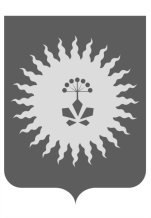 АДМИНИСТРАЦИЯ АНУЧИНСКОГО МУНИЦИПАЛЬНОГО ОКРУГАПРИМОРСКОГО КРАЯП О С Т А Н О В Л Е Н И Е06 апреля 2022г.                           с. Анучино                                                    № 303Об утверждении типовых форм документов, используемых при осуществлении муниципального контроля на территории Анучинского муниципального округа Приморского краяВ соответствии с частью 3 статьи 21 Федерального закона от 31.07.2020 № 248-ФЗ «О государственном контроле (надзоре) и муниципальном контроле в Российской Федерации», Решением Думы Анучинского муниципального округа от 29.09.2021 № 235-НПА «Об утверждении Положения о муниципальном земельном контроле в границах Анучинского муниципального округа Приморского края», Решением Думы Анучинского муниципального округа от 29.09.2021 № 236-НПА «Об утверждении Положения о порядке осуществления муниципального жилищного контроля на территории Анучинского муниципального округа», Решением Думы Анучинского муниципального округа от 27.10.2021 № 247-НПА «Об утверждении Положения «О муниципальном контроле на автомобильном транспорте, городском наземном электрическом транспорте и в дорожном хозяйстве на территории Анучинского муниципального округа», Решением Думы Анучинского муниципального округа от 27.10.2021 № 248-НПА «Об утверждении Положения о муниципальном контроле в сфере благоустройства на территории Анучинского муниципального округа», на основании Устава Анучинского муниципального округа Приморского края, администрация Анучинского муниципального округа Приморского краяПОСТАНОВЛЯЕТ:Утвердить в отношении осуществляемого администрацией Анучинского муниципального округа муниципального контроля, прилагаемые типовые формы:Типовую форму задания на проведение контрольного мероприятия без взаимодействия с контролируемым лицом (приложение № 1);Типовую форму предписания (приложение № 2);Типовую форму протокола осмотра (приложение № 3);Типовую форму требования о предоставлении документов (приложение № 4);Типовую форму акта выездного обследования (приложение № 5);Типовую форму акта о невозможности проведения контрольного мероприятия (приложение № 6);Типовую форму журнала учета предостережений (приложение № 7);Типовую форму журнала учета консультирований (приложение № 8).2. Общему отделу администрации Анучинского муниципального округа (Бурдейной С.В.) настоящее постановление разместить на официальном сайте Анучинского муниципального округа, в информационно-телекоммуникационной сети «Интернет».3. Контроль за исполнением настоящего постановления оставляю за собой.Глава Анучинского муниципального округа                                                                         С.А. ПонуровскийПриложение № 1к постановлению администрации Анучинского муниципального округаот 06 апреля 2022 № 303(Типовая форма задания на проведение контрольного мероприятия без взаимодействия с контролируемым лицом)Утверждаю «____» ____________________ 20______г.__________________________________________________________________________(указать реквизиты распоряжения об утверждении, должность, подпись, Ф.И.О. должностного лица, утверждающего задание)Задание на проведение контрольного мероприятия без взаимодействия с контролируемым лицом № _______________________                                                                  «____» ___________20 ___ г.       (место составления)1. Вид муниципального контроля:____________________________________________________________________________(указывается вид муниципального контроля, по которому утверждается задание)2. Вид контрольного мероприятия без взаимодействия с контролируемым лицом:____________________________________________________________________________(указывается наблюдение за соблюдением обязательных требований или выездное обследование)3. Контрольное мероприятие без взаимодействия с контролируемым лицом проводится:____________________________________________________________________________(указывается в случае проведения выездного обследования: по месту нахождения (осуществления деятельности) организации (ее филиалов, представительств, обособленных структурных подразделений), месту осуществления деятельности гражданина, месту нахождения объекта контроля)4. Для мероприятия без взаимодействия с контролируемым лицом направляется (направляются):____________________________________________________________________________(Ф.И.О., должность уполномоченного на осуществление конкретного вида муниципального контроля должностного лица, которое должно провести контрольное мероприятие без взаимодействия с контролируемым лицом)5. Привлечь к проведению контрольного мероприятия без взаимодействия с контролируемым лицом в качестве экспертов (экспертной организации)/специалистов следующих лиц (для выездного обследования):____________________________________________________________________________(Ф.И.О., должность привлекаемого к мероприятию без взаимодействия с контролируемым лицом эксперта (специалиста); в случае указания эксперта (экспертной организации) указываются сведения о статусе эксперта в реестре экспертов контрольного органа или наименование экспертной организации с указанием реквизитов свидетельства об аккредитации и наименования органа по аккредитации, выдавшего свидетельство об аккредитации);данные указываются в случае привлечения эксперта (экспертной организации) / (специалиста); в случае непривлечения таких лиц пункт может быть исключен)6. Объект (объекты) муниципального контроля, в отношении которого (которых) проводится контрольное мероприятие без взаимодействия с контролируемым лицом: ____________________________________________________________________________Начальник Управления по работе с территориямиадминистрации Анучинского муниципального округа                                        А.А. СуворенковПриложение № 2к постановлению администрации Анучинского муниципального округа                                                                                  от 06 апреля 2022 № 303                                                                               (Типовая форма предписания)ПРЕДПИСЫВАЕТустранить указанные в пункте 7 настоящего Предписания нарушения/провести мероприятия по предотвращению причинения вреда (ущерба) охраняемым законом ценностям (указать нужное) в срок до _____________________________________(для устранения нарушений и (или) проведения мероприятий по предотвращению причинения вреда (ущерба) охраняемым законом ценностям указывается разумный срок)О результатах исполнения настоящего Предписания следует проинформировать _________________________________________________________________(указывается наименование контрольного органа) в письменной форме или в электронной форме с приложением копий подтверждающих документов до «____» ___________20___г. (указывается не меньший, чем в предыдущем абзаце, срок) или не позднее 30 дней с даты исполнения Предписания.Невыполнение в установленный срок настоящего Предписания влечет административную ответственность в соответствии с частью 1 статьи 19.5 Кодекса Российской Федерации об административных правонарушениях.Настоящее Предписание может быть обжаловано в установленном законом порядке.Органом, осуществляющим контроль за исполнением настоящего предписания, является вынесший его орган муниципального контроля:                                                                                            _____________________──────────────────────────────* Отметки размещаются после реализации указанных в них действий.──────────────────────────────Приложение № 3к постановлению администрации Анучинского муниципального округа                                                                                    от 06 апреля 2022 № 303                                                                                 (Типовая форма протокола осмотра)                                                                                             ____________________──────────────────────────────* Отметки размещаются после реализации указанных в них действийПриложение № 4к постановлению администрации Анучинского муниципального округаот 06 апреля 2022 № 303(Типовая форма требования 
о предоставлении документов)──────────────────────────────* Данный абзац указывается в случае, если контрольным органом установлена необходимость представления документов на бумажном носителе** Отметка размещается после реализации указанных в ней действийПриложение № 5к постановлению администрации Анучинского муниципального округа                                                                                 от 06 апреля 2022 № 303(Типовая форма акта выездного обследования)(указывается наименование контрольного органа)(место составления акта)АКТ выездного обследования1. Выездное обследование проведено на основании задания _______________(указывается ссылка на задание уполномоченного должностного лица контрольного органа
о проведении выездного обследования)2. Выездное обследование проведено в рамках _____________________________________________________________________________________(наименование вида муниципального контроля)3. Выездное обследование проведено: 1) (указываются Ф.И.О., должности лиц контрольного органа, уполномоченных на проведение выездного обследования)4. Выездное обследование проведено в отношении: ___________________(указывается объект контроля, в отношении которого проведено выездное обследование)5. Выездное обследование было проведено по адресу (местоположению):  (указывается адрес (местоположение) нахождения объекта контроля, в отношении которого было проведено выездное обследование)6. Контролируемые лица:  (указываются Ф.И.О. гражданина или наименование организации, адрес организации (ее филиалов, представительств, обособленных структурных подразделений), ответственных за соответствие обязательным требованиям объекта контроля, в отношении которого проведено выездное обследование)7. Выездное обследование проведено в следующие сроки:(указываются дата и время фактического начала выездного обследования, а также дата и время фактического окончания выездного обследования)8. При проведении выездного обследования совершены следующие контрольные действия:1)(указывается фактически совершенное контрольное действие: осмотр; инструментальное обследование)в следующие сроки:по месту (указываются даты и места фактически совершенных действий)по результатам которого составлен:  (указываются даты составления и реквизиты протоколов и иных документов (в частности, протокол осмотра, протокол инструментального обследования), составленных по результатам проведения контрольных действий и прилагаемых к акту)2) (указываются аналогичные сведения по второму и иным контрольным) действиям)9. По результатам выездного обследования установлено: _________________________________________________________________(указываются выводы по результатам проведения выездного обследования: вывод об отсутствии нарушений обязательных требований/вывод о выявлении нарушений обязательных требований (с указанием обязательного требования, нормативного правового акта и его структурной единицы, которым установлено нарушенное обязательное требование, сведений, являющихся доказательствами нарушения обязательного требования)10. К настоящему акту прилагаются:1) (указываются протоколы и иные документы (протокол осмотра, протокол инструментального обследования), составленные по результатам проведения контрольных действий (даты их составления и реквизиты), а также документы и иные материалы, являющиеся доказательствами нарушения обязательных требований)(должность, Ф.И.О. должностных лиц контрольного органа, проводивших выездное обследование)(подпись) (Ф.И.О., должность лица, непосредственно подготовившего акт контрольного мероприятия, контактный телефон, электронный адрес (при наличии)Приложение № 6к постановлению администрации Анучинского муниципального округа                                                                                  от 06 апреля 2022 № 303(Типовая форма акта о невозможности проведения контрольного мероприятия)(указывается наименование контрольного органа)(место составления акта)АКТ о невозможности проведения контрольного мероприятияВ соответствии с решением ___________________________________________(указывается ссылка на решение уполномоченного должностного лица контрольного органа
о проведении контрольного мероприятия, учетный номер контрольного мероприятия в едином реестре контрольных (надзорных) мероприятий)в отношении ______________________________________________________(указывается объект контроля, в отношении которого было принято решение о проведении контрольного мероприятия)по адресу _________________________________________________________(указываются адреса (местоположение) объекта контроля, в отношении которого было принято решение о проведении контрольного мероприятия)с целью установления соблюдения обязательных требований  _________________________________________________________________(указываются Ф.И.О. гражданина или наименование организации, ИНН, адрес организации (ее филиалов, представительств, обособленных структурных подразделений), ответственных за соответствие обязательным требованиям объекта контроля, в отношении которого было принято решение о проведении контрольного мероприятия)было принято решение о проведении ______________________________ в срок                                                                           (указывается вид контрольного мероприятия)(указываются дата и время начала проведения выездного обследования, ранее наступления, которых выездное обследование не может быть начато, а также дата и время до наступления, которых выездное обследование должно быть закончено)Провести указанное контрольное мероприятие не представилось возможным в связи ____________________________________________________________                         (указывается причина невозможности проведения контрольного мероприятия)К настоящему акту прилагаются: ______________________________________(указываются документы, подтверждающие невозможность проведения контрольного мероприятия)(должность, Ф.И.О., должностных лиц контрольного органа, уполномоченных на проведение контрольного мероприятия)(подпись)Приложение № 7к постановлению администрации Анучинского муниципального округаот 06 апреля 2022 № 303                                                       (Типовая форма журнала учета предостережений)Журнал учета предостереженийОтветственное за ведение журнала должностное лицо: _____________________________________________________                      (Ф.И.О., должность)Приложение № 8к постановлению администрации Анучинского муниципального округа                                                                               от 06 апреля 2022 № 303(Типовая форма журнала учета консультирований)Журнал учета консультированийОтветственное за ведение журнала должностное лицо: _____________________________________________________                      (Ф.И.О., должность)(указывается наименование контрольного органа)(указывается наименование контрольного органа)от «___» ___________ 20__ г., (дата составления предписания)от «___» ___________ 20__ г., (дата составления предписания)(место составления предписания)(место составления предписания)ПРЕДПИСАНИЕПРЕДПИСАНИЕ1. Предписание выдано по итогам проведения контрольного мероприятия в соответствии с решением:1. Предписание выдано по итогам проведения контрольного мероприятия в соответствии с решением:(указывается ссылка на решение органа муниципального контроля о проведении контрольного мероприятия, реквизиты (дата принятия и номер) такого решения)(указывается ссылка на решение органа муниципального контроля о проведении контрольного мероприятия, реквизиты (дата принятия и номер) такого решения)2. Вид муниципального контроля:_____________________________________________________________________(указывается вид муниципального контроля)2. Вид муниципального контроля:_____________________________________________________________________(указывается вид муниципального контроля)3. Контрольное мероприятие проведено:3. Контрольное мероприятие проведено:(указываются Ф.И.О., должности должностного лица (должностных лиц, в том числе руководителя группы должностных лиц), уполномоченного (уполномоченных) на проведение контрольного мероприятия, по итогам которого выдается предписание. При замене должностного лица (должностных лиц) после принятия решения о проведении контрольного мероприятия, такое должностное лицо (должностные лица) указывается (указываются), если его (их) замена была проведена после начала контрольного мероприятия)(указываются Ф.И.О., должности должностного лица (должностных лиц, в том числе руководителя группы должностных лиц), уполномоченного (уполномоченных) на проведение контрольного мероприятия, по итогам которого выдается предписание. При замене должностного лица (должностных лиц) после принятия решения о проведении контрольного мероприятия, такое должностное лицо (должностные лица) указывается (указываются), если его (их) замена была проведена после начала контрольного мероприятия)4. К проведению контрольного мероприятия были привлечены:4. К проведению контрольного мероприятия были привлечены:специалисты:специалисты:1) 1) 2) 2) (указываются Ф.И.О., должности специалистов, если они привлекались);(указываются Ф.И.О., должности специалистов, если они привлекались);эксперты (экспертные организации):эксперты (экспертные организации):1) 1) 2) 2) (указываются Ф.И.О. должности экспертов, с указанием сведений о статусе эксперта в реестре экспертов контрольного органа или наименование экспертной организации, с указанием реквизитов свидетельства об аккредитации и наименования органа по аккредитации, выдавшего свидетельство об аккредитации; указываются, если эксперты (экспертные организации) привлекались;в случае непривлечения специалистов, экспертов (экспертных организаций) пункт может быть исключен)(указываются Ф.И.О. должности экспертов, с указанием сведений о статусе эксперта в реестре экспертов контрольного органа или наименование экспертной организации, с указанием реквизитов свидетельства об аккредитации и наименования органа по аккредитации, выдавшего свидетельство об аккредитации; указываются, если эксперты (экспертные организации) привлекались;в случае непривлечения специалистов, экспертов (экспертных организаций) пункт может быть исключен)5. Контрольное мероприятие проведено в отношении:5. Контрольное мероприятие проведено в отношении:(указывается объект контроля, в отношении которого проведено контрольное мероприятие)(указывается объект контроля, в отношении которого проведено контрольное мероприятие)по адресу (местоположению):по адресу (местоположению):(указываются адреса (местоположение) места осуществления контролируемым лицом деятельности или места нахождения иных объектов контроля, в отношении которых было проведено контрольное мероприятие)(указываются адреса (местоположение) места осуществления контролируемым лицом деятельности или места нахождения иных объектов контроля, в отношении которых было проведено контрольное мероприятие)6. Контролируемые лица:6. Контролируемые лица:(указываются Ф.И.О. гражданина или наименование организации, их индивидуальные номера налогоплательщика, адрес организации (ее филиалов, представительств, обособленных структурных подразделений), ответственных за соответствие обязательным требованиям объекта контроля, в отношении которого проведено контрольное мероприятие)(указываются Ф.И.О. гражданина или наименование организации, их индивидуальные номера налогоплательщика, адрес организации (ее филиалов, представительств, обособленных структурных подразделений), ответственных за соответствие обязательным требованиям объекта контроля, в отношении которого проведено контрольное мероприятие)7. В ходе проведения контрольного мероприятия выявлены следующие нарушения:______________________________________________________________________________________________________________________________________7. В ходе проведения контрольного мероприятия выявлены следующие нарушения:______________________________________________________________________________________________________________________________________(указываются выводы о выявленных нарушениях обязательных требований (с указанием обязательного требования, нормативного правового акта и его структурной единицы, которым установлено нарушенное обязательное требование, сведений, являющихся доказательствами нарушения обязательного требования), о несоблюдении (не реализации) требований, содержащихся в разрешительных документах, с указанием реквизитов разрешительных документов, о несоблюдении требований документов, исполнение которых является обязательным в соответствии с законодательством Российской Федерации, муниципальными правовыми актами, о неисполнении ранее принятого решения органа муниципального контроля, являющихся предметом контрольного мероприятия)(указываются выводы о выявленных нарушениях обязательных требований (с указанием обязательного требования, нормативного правового акта и его структурной единицы, которым установлено нарушенное обязательное требование, сведений, являющихся доказательствами нарушения обязательного требования), о несоблюдении (не реализации) требований, содержащихся в разрешительных документах, с указанием реквизитов разрешительных документов, о несоблюдении требований документов, исполнение которых является обязательным в соответствии с законодательством Российской Федерации, муниципальными правовыми актами, о неисполнении ранее принятого решения органа муниципального контроля, являющихся предметом контрольного мероприятия)(указывается наименование контрольного органа)(указывается наименование контрольного органа)(должность, Ф.И.О. специалиста (руководителя группы специалистов), уполномоченного осуществлять муниципальный контроль)(подпись)Отметка об ознакомлении или об отказе в ознакомлении контролируемых лиц или их представителей с предписанием (дата и время ознакомления)*Отметка об ознакомлении или об отказе в ознакомлении контролируемых лиц или их представителей с предписанием (дата и время ознакомления)*Отметка об ознакомлении или об отказе в ознакомлении контролируемых лиц или их представителей с предписанием (дата и время ознакомления)*Отметка о направлении предписания в электронном виде (адрес электронной почты), в том числе через личный кабинет на специализированном электронном портале*Отметка о направлении предписания в электронном виде (адрес электронной почты), в том числе через личный кабинет на специализированном электронном портале*Отметка о направлении предписания в электронном виде (адрес электронной почты), в том числе через личный кабинет на специализированном электронном портале*(указывается наименование контрольного органа)от «___» ___________ 20__ г., (дата составления протокола)(место составления протокола)ПРОТОКОЛ ОСМОТРА1. Вид муниципального контроля:_____________________________________________________________________________(указывается вид муниципального контроля)2. Осмотр проведен:1) 2) (указываются Ф.И.О., должности должностного лица (должностных лиц, в том числе руководителя группы должностных лиц), уполномоченного (уполномоченных) на проведение контрольного мероприятия и которое провело осмотр)3. Осмотр проведен в отношении:1) 2) (указываются исчерпывающий перечень и точное количество осмотренных объектов: территорий (земельных участков), помещений, транспортных средств, иных предметов с указанием идентифицирующих их признаков (кадастровые номера, регистрационные, инвентаризационные (если известны) номера, адреса места нахождения); идентифицирующие признаки указываются те, которые имеют значение для осмотра с учетом целей этого контрольного действия)4. Контролируемые лица:(указываются Ф.И.О. гражданина или наименование организации, их индивидуальные номера налогоплательщика, адрес организации (ее филиалов, представительств, обособленных структурных подразделений), ответственных за соответствие обязательным требованиям объекта контроля, в отношении которого проведено контрольное действие)(должность, Ф.И.О. специалиста (руководителя группы специалистов), уполномоченного осуществлять контрольное мероприятие) (подпись) Отметка о присутствии контролируемого лица или его представителя * Отметка о присутствии контролируемого лица или его представителя * Отметка о присутствии контролируемого лица или его представителя *Отметка о применении или неприменении видеозаписи*Отметка о применении или неприменении видеозаписи*Отметка о применении или неприменении видеозаписи*Отметка об ознакомлении или об отказе в ознакомлении контролируемых лиц или их представителей с протоколом осмотра (дата и время ознакомления)*Отметка об ознакомлении или об отказе в ознакомлении контролируемых лиц или их представителей с протоколом осмотра (дата и время ознакомления)*Отметка об ознакомлении или об отказе в ознакомлении контролируемых лиц или их представителей с протоколом осмотра (дата и время ознакомления)*Отметка о направлении протокола осмотра в электронном виде (адрес электронной почты), в том числе через личный кабинет на специализированном электронном портале*Отметка о направлении протокола осмотра в электронном виде (адрес электронной почты), в том числе через личный кабинет на специализированном электронном портале*Отметка о направлении протокола осмотра в электронном виде (адрес электронной почты), в том числе через личный кабинет на специализированном электронном портале*(указывается наименование контрольного органа)(указывается наименование контрольного органа)(указывается наименование контрольного органа)(указывается наименование контрольного органа)от «___» ___________ 20__ г., (дата составления требования)от «___» ___________ 20__ г., (дата составления требования)от «___» ___________ 20__ г., (дата составления требования)от «___» ___________ 20__ г., (дата составления требования)(место составления требования)(место составления требования)(место составления требования)(место составления требования)ТРЕБОВАНИЕ о предоставлении документовТРЕБОВАНИЕ о предоставлении документовТРЕБОВАНИЕ о предоставлении документовТРЕБОВАНИЕ о предоставлении документов1. Вид муниципального контроля:_____________________________________________________________________________(указывается конкретный осуществляемый вид муниципального контроля,)1. Вид муниципального контроля:_____________________________________________________________________________(указывается конкретный осуществляемый вид муниципального контроля,)1. Вид муниципального контроля:_____________________________________________________________________________(указывается конкретный осуществляемый вид муниципального контроля,)1. Вид муниципального контроля:_____________________________________________________________________________(указывается конкретный осуществляемый вид муниципального контроля,)2. Контролируемые лица:2. Контролируемые лица:2. Контролируемые лица:2. Контролируемые лица:(указываются Ф.И.О. гражданина или наименование организации, их индивидуальные номера налогоплательщика, адрес организации (ее филиалов, представительств, обособленных структурных подразделений), ответственных за соответствие обязательным требованиям объекта контроля, в отношении которого проводится контрольное действие)(указываются Ф.И.О. гражданина или наименование организации, их индивидуальные номера налогоплательщика, адрес организации (ее филиалов, представительств, обособленных структурных подразделений), ответственных за соответствие обязательным требованиям объекта контроля, в отношении которого проводится контрольное действие)(указываются Ф.И.О. гражданина или наименование организации, их индивидуальные номера налогоплательщика, адрес организации (ее филиалов, представительств, обособленных структурных подразделений), ответственных за соответствие обязательным требованиям объекта контроля, в отношении которого проводится контрольное действие)(указываются Ф.И.О. гражданина или наименование организации, их индивидуальные номера налогоплательщика, адрес организации (ее филиалов, представительств, обособленных структурных подразделений), ответственных за соответствие обязательным требованиям объекта контроля, в отношении которого проводится контрольное действие)3. Необходимо представить в срок до «_____» ____________ 20     г.:1) 2) 3. Необходимо представить в срок до «_____» ____________ 20     г.:1) 2) 3. Необходимо представить в срок до «_____» ____________ 20     г.:1) 2) 3. Необходимо представить в срок до «_____» ____________ 20     г.:1) 2) (указываются исчерпывающий перечень необходимых и (или) имеющих значение для проведения оценки соблюдения контролируемым лицом обязательных требований документов и (или) их копий, в том числе материалов фотосъемки, аудио- и видеозаписи, информационных баз, банков данных, а также носителей информации)(указываются исчерпывающий перечень необходимых и (или) имеющих значение для проведения оценки соблюдения контролируемым лицом обязательных требований документов и (или) их копий, в том числе материалов фотосъемки, аудио- и видеозаписи, информационных баз, банков данных, а также носителей информации)(указываются исчерпывающий перечень необходимых и (или) имеющих значение для проведения оценки соблюдения контролируемым лицом обязательных требований документов и (или) их копий, в том числе материалов фотосъемки, аудио- и видеозаписи, информационных баз, банков данных, а также носителей информации)(указываются исчерпывающий перечень необходимых и (или) имеющих значение для проведения оценки соблюдения контролируемым лицом обязательных требований документов и (или) их копий, в том числе материалов фотосъемки, аудио- и видеозаписи, информационных баз, банков данных, а также носителей информации)4. Истребуемые документы необходимо направить в адрес контрольного органа в форме электронного документа в порядке, предусмотренном статьей 21  Федерального закона от 31.07.2020 № 248-ФЗ «О государственном контроле (надзоре) и муниципальном контроле в Российской Федерации» или представить  на бумажном носителе (указать нужное).Документы могут быть представлены в контрольный орган на бумажном носителе контролируемым лицом лично или через представителя либо направлены по почте заказным письмом. На бумажном носителе представляются подлинники документов, либо заверенные контролируемым лицом копии. Тиражирование копий документов на бумажном носителе и их доставка в контрольный орган осуществляются за счет контролируемого лица. По завершении контрольного мероприятия подлинники документов будут возвращены контролируемому лицу*.                                                                                            ____________________4. Истребуемые документы необходимо направить в адрес контрольного органа в форме электронного документа в порядке, предусмотренном статьей 21  Федерального закона от 31.07.2020 № 248-ФЗ «О государственном контроле (надзоре) и муниципальном контроле в Российской Федерации» или представить  на бумажном носителе (указать нужное).Документы могут быть представлены в контрольный орган на бумажном носителе контролируемым лицом лично или через представителя либо направлены по почте заказным письмом. На бумажном носителе представляются подлинники документов, либо заверенные контролируемым лицом копии. Тиражирование копий документов на бумажном носителе и их доставка в контрольный орган осуществляются за счет контролируемого лица. По завершении контрольного мероприятия подлинники документов будут возвращены контролируемому лицу*.                                                                                            ____________________4. Истребуемые документы необходимо направить в адрес контрольного органа в форме электронного документа в порядке, предусмотренном статьей 21  Федерального закона от 31.07.2020 № 248-ФЗ «О государственном контроле (надзоре) и муниципальном контроле в Российской Федерации» или представить  на бумажном носителе (указать нужное).Документы могут быть представлены в контрольный орган на бумажном носителе контролируемым лицом лично или через представителя либо направлены по почте заказным письмом. На бумажном носителе представляются подлинники документов, либо заверенные контролируемым лицом копии. Тиражирование копий документов на бумажном носителе и их доставка в контрольный орган осуществляются за счет контролируемого лица. По завершении контрольного мероприятия подлинники документов будут возвращены контролируемому лицу*.                                                                                            ____________________4. Истребуемые документы необходимо направить в адрес контрольного органа в форме электронного документа в порядке, предусмотренном статьей 21  Федерального закона от 31.07.2020 № 248-ФЗ «О государственном контроле (надзоре) и муниципальном контроле в Российской Федерации» или представить  на бумажном носителе (указать нужное).Документы могут быть представлены в контрольный орган на бумажном носителе контролируемым лицом лично или через представителя либо направлены по почте заказным письмом. На бумажном носителе представляются подлинники документов, либо заверенные контролируемым лицом копии. Тиражирование копий документов на бумажном носителе и их доставка в контрольный орган осуществляются за счет контролируемого лица. По завершении контрольного мероприятия подлинники документов будут возвращены контролируемому лицу*.                                                                                            ____________________(должность,Ф.И.О. специалиста (руководителя группы специалистов), уполномоченного осуществлять контрольное мероприятие)(подпись)Требование о предоставлении документов получилТребование о предоставлении документов получилТребование о предоставлении документов получилОтметка о направлении требования о предоставлении документов в электронном виде (адрес электронной почты), в том числе через личный кабинет на специализированном электронном портале**Отметка о направлении требования о предоставлении документов в электронном виде (адрес электронной почты), в том числе через личный кабинет на специализированном электронном портале**Отметка о направлении требования о предоставлении документов в электронном виде (адрес электронной почты), в том числе через личный кабинет на специализированном электронном портале**«»г.,час.мин. №с«»г.,час.мин.по«»г.,час.мин.с«»г.,час.мин.по«»г.,час.мин.«»г.,час.мин. №с«»г.,по«»г.(указывается наименование контрольного органа)№Вид муниципального контроляДата выдачи предостереженияИсточниксведений о готовящихся нарушениях обязательных требований или признаках нарушений обязательных требований (при их наличии)Информация о лице, которому адресовано предостережение(Ф.И.О., гражданина или наименование организации, ИНН, адрес организации (ее филиалов, представительств, обособленных структурных подразделений), ответственных за соответствие обязательным требованиям объекта контроляСуть указанных в предостережении предложений о принятии мер по обеспечению соблюдения обязательных требований(указывается наименование контрольного органа)№п/пВид муниципального контроляДата консультированияСпособ осуществления консультирования(по телефону, посредством видео-конференц-связи, на личном приеме либо в ходе проведения профилактического мероприятия, контрольного мероприятия, на собраниях, конференциях граждан)Вопрос, по которому осуществлялось консультированиеФ.И.О. должностного лица, осуществлявшего  консультирование